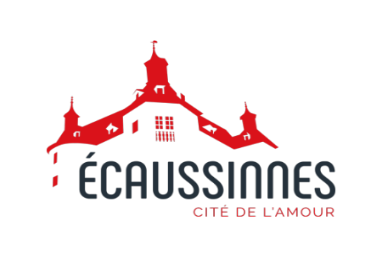 Formulaire                   Demande de prime communale                    A l’achat de langes lavables Renseignements concernant le demandeur(A compléter en lettres capitales)NOM : …………………………………………… PRENOM : ………………………........RUE et N° : …………………………………………………………………………………..LOCALITE : …………………………………….CODE POSTAL : ………………………N° de TELEPHONE : ……………………….     GSM : ………………………………..…ADRESSE E-MAIL : ………………………………………………………………………...Données financières :N° DE COMPTE (1) :Le titulaire du n° de compte doit être la personne à qui la facture de l’installation a été adressée.Montant total de la (des) facture(s) : ……………………………….Renseignements concernant l’enfant :NOM : …………………………………………… PRENOM : ………………………........DATE DE NAISSANCE : …………………………………………………A joindre à la demande : Une copie de la (des) facture(s) d’achat ; Une copie de l’extrait de l’acte de naissance ou de la composition de ménage Ces informations seront conservées pour la durée nécessaire à leur usage et au bon fonctionnement du service proposé, conformément à la Réglementation Générale relative à la Protection des Données. La finalité de cette conservation des données personnelles ici visées, est la gestion de la relation créée par la demande de primes communales, et le suivi administratif de la procédure qui en découle. Toute demande ou question en la matière peut être adressée au D.P.O. de la Commune d’Ecaussinnes (par mail : dpo@ecaussinnes.be ou par courrier : c/o RGPD, Grand Place 3 – 7190 ECAUSSINNES).RESERVE A L'ADMINISTRATION : Date de réception :                     Dossier complet : oui – non       N° de dossier :Agent traitant :Date d’envoi au Service Finance :                       Date de paiement de la prime : Pièces à joindre impérativement à la présente demandeUne copie de la (des) facture(s) / ticket(s) de caisse pour l’achat de langes lavables ;Une copie de l’extrait de l’acte de naissance ou de la composition de ménage ; Le formulaire de demande de prime communale complété, daté et signé.Le dossier constitué des documents réclamés doit parvenir à l’adresse suivante : ADMINISTRATION COMMUNALE D’ECAUSSINNESA l’attention du Cadre de Vie – Service EnvironnementGrand’Place n°37190 ECAUSSINNESLa décision d’octroi vous sera alors communiquée par courrier.Une décision rapide ne peut vous être assurée que si votre collaboration nous est acquise pour une constitution correcte et complète de votre dossier.Pour plus de précisions, n’hésitez pas à prendre contact avec le Service Environnement au 067/49 13 95 ou par email : environnement@ecaussinnes.be BE